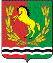 РЕШЕНИЕО внесении изменений и дополнений в решение Совета депутатов№ 100 от 30 декабря 2019 года «О бюджете муниципального образования Мочегаевский сельсовет на 2020 год и плановый период 2021-2022 годов»     В соответствии с Федеральным законом от 06.10.2003  №131 «Об общих принципах организаций местного самоуправления в Российской Федерации», со ст.5 Устава муниципального образования Мочегаевский сельсовет, руководствуясь ст.32 Положения о бюджетном процессе в муниципальном образовании Мочегаевский сельсовет  Совет депутатов решил:            1.Внести в решение Совета депутатов № 100 от 30.12.2019 г «О бюджете муниципального образования  Мочегаевский сельсовет на 2020 и плановый период 2021-2022 годов» внести следующие изменения и дополнения:        1.1 Статью 1 изложить в следующей редакции: «Утвердить   бюджет администрации муниципального образования «Мочегаевский сельсовет» ( далее – местный бюджет ) на 2020 год по  расходам в сумме 4698,2 тыс.  рублей и доходам в сумме  4528,3 тыс. рублей, на 2021 год по расходам в сумме  3390,5  тыс.рублей  и доходам в сумме   3390,5  тыс.рублей, на 2022 год по расходам в сумме 3022,3 тыс.рублей  и доходам в сумме 3022,3     тыс.рублей,      1.2. В приложении №2 «Объем поступлений доходов по основным источникам муниципального образования  Мочегаевский сельсовет на 2020 и плановый период 2021-2022 годов» внести следующие изменения и дополнительно учесть:                                                                                                                                         (тыс.руб.)1.3. В приложение №4 «Распределение бюджетных ассигнований бюджета муниципального образования Мочегаевский сельсовет на 2019 и плановый период 2020-2021 годов» по разделам и подразделам расходов классификации расходов бюджетов внести следующие изменения и дополнительно учесть:                                                                                                               (тыс. руб.)1.4. В приложении №3 «Ведомственная структура расходов  бюджета муниципального образования  Мочегаевский сельсовет на 2020 и плановый период 2021-2022 годов» внести следующие изменения и дополнительно учесть:(тыс. руб.)1.5 В приложении № 4 «Распределение бюджетных ассигнований бюджета  муниципального образования  Мочегаевский сельсовет по разделам, подразделам, целевым статьям (муниципальным программам и непрограммным направлениям деятельности), группам и подгруппам видов расходов классификации расходов на 2020 и плановый период 2021-2022 годов» внести следующие изменения: 1.6.  В приложении № 5 «Распределение бюджетных ассигнований  муниципального образования  Мочегаевский сельсовет по целевым статьям (муниципальным программам и непрограммным направлениям деятельности ) разделам, подразделам, группам и подгруппам видов расходов классификации расходов на 2020 и плановый период 2021-2022 годов»  внести следующие изменения: (тыс. руб.)2. Решение вступает в силу после обнародования (опубликования).Председатель совета депутатов                                                      Карпаев А.И.СОВЕТ ДЕПУТАТОВМУНИЦИПАЛЬНОГО ОБРАЗОВАНИЯМОЧЕГАЕВСКИЙ  СЕЛЬСОВЕТАСЕКЕЕВСКОГО РАЙОНА  ОРЕНБУРГСКОЙ ОБЛАСТИЧЕТВЕРТОГО  СОЗЫВА02.10.2020                                село  Мочегай                                             № 09НаименованиеКод бюджетной классификацииИзменения, 2020гПлановые назначения по бюджету с учетом изменений, 2020гДОХОДЫ ОТ ОКАЗАНИЯ ПЛАТНЫХ УСЛУГ И КОМПЕНСАЦИИ ЗАТРАТ ГОСУДАРСТВА000 1 13  00000 00 0000 000+4,44,4Прочие доходы от компенсации затрат бюджетов сельских поселений000 1 13 02995 10 0000 130+4,44,4БЕЗВОЗМЕЗДНЫЕ ПОСТУПЛЕНИЯ000 2 00 00000 00 0000 000+646,81989,9БЕЗВОЗМЕЗДНЫЕ ПОСТУПЛЕНИЯ ОТ ДРУГИХ БЮДЖЕТОВ БЮДЖЕТНОЙ СИСТЕМЫ РФ000 2 02 00000 00 0000 000+646,81643,1Иные межбюджетные трансферты000 2 02 40000 00 0000 000+646,8646,8Межбюджетные трансферты, передаваемые бюджетам сельских поселений для компенсации дополнительных расходов, возникших в результате решений, принятых органами власти другого уровня000 2 02 4516010 0000 000+646,8646,8ПРОЧИЕ БЕЗВОЗМЕЗДНЫЕ ПОСТУПЛЕНИЯ000 2 07 00000 00 0000 000+11,811,8Прочие безвозмездные поступления в бюджеты сельских поселений000 2 07 05030 10 0000 150+11,811,8Итого доходов+651,24528,3Наименование разделов и подразделовРазделов и подразделов Изменения, 2020гПлановые назначения по бюджету с учетом изменений, 2020гОбщегосударственные вопросы0100+67,9704,7Функционирование Правительства Российской Федерации, высших исполнительных органов государственной власти субъектов Российской Федерации, местных администраций0104+67,9330,8Национальная безопасность и правоохранительная деятельность0300+467,2549,2Обеспечение противопожарной безопасности0310+467,2549,2Национальная  экономика0400+169,92029,9Дорожное хозяйство (дорожные фонды)0409+169,92029,9Культура, кинематография0800+129,61215Культура 0801+129,61215Итого расходов+469,94698,2Наименование показателяВедомствоРазделПодразделЦелевая статья расходовВидрасходовСумма на 2020годПлановые назначения по бюджету с учетом измененийАдминистрация муниципального образования Мочегаевский сельсовет9314698,2Общегосударственные вопросы93101+67,9704,7Функционирование Правительства Российской Федерации, высших исполнительных органов государственной власти субъектов Российской Федерации, местных администраций 9310104+67,9330,8Муниципальная программа «Реализация муниципальной политики в администрации муниципального образования Мочегаевский сельсовет на 2019 – 2023 годы»931010422 0 00 00000+67,9330,8Подпрограмма «Осуществление финансово - хозяйственного, организационно - технического, правового, документационного, аналитического и информационного обеспечения исполнения полномочий главы муниципального образования и администрации»931010422 1 00 00000+67,9330,8Основное мероприятие «Обеспечение деятельности аппарата управления администрации»931010422 1 01 00000+67,9330,8Центральный аппарат931010422 1 0110020+67,9330,8Иные закупки товаров, работ и услуг для обеспечения государственных (муниципальных) нужд931010422 1 0110020240+67,9124,9Национальная безопасность и правоохранительная деятельность9310300+467,2549,2Обеспечение противопожарной безопасности9310310+467,2549,2Муниципальная программа «Развитие муниципального образования «Мочегаевский сельсовет» на 2019-2023 годы» 931031020 0 00 00000+467,2549,2Подпрограмма «Защита населения и территории поселения  от чрезвычайных ситуаций, обеспечение пожарной безопасности муниципального образования «Мочегаевский сельсовет»  на 2019-2023 годы»931031020 2 00 00000+467,2549,2Основное мероприятие «Защита населения и территории поселения  от чрезвычайных ситуаций, обеспечение пожарной безопасности»931031020 2 01 00000+467,2549,2Обеспечение деятельности служб защиты населения и территорий от чрезвычайных ситуаций и служб гражданской обороны931031020 2 01 70050+467,2549,2Прочая закупка товаров, работ и услуг для обеспечения государственных (муниципальных) нужд931031020 2 01 70050240+467,2549,2Национальная  экономика93104+169,92029,9Дорожное хозяйство (дорожные фонды)9310409+169,92029,9Муниципальная программа «Развитие муниципального образования «Мочегаевский сельсовет» на 2019-2023 годы»931040920 0 00 00000+169,92029,9Подпрограмма «Развитие жилищно - коммунального и дорожного хозяйства, благоустройства муниципального образования «Мочегаевский сельсовет»  на 2019-2023 годы»931040920 3 00 00000+169,91579,9Основное мероприятие « Развитие сети автомобильных дорог общего пользования  местного значения 931040920 3 01 00000+169,91579,9Содержание и ремонт , капитальный ремонт автомобильных дорог  общего пользования и искусственных сооружений на них931040920 3 01 90750+169,91579,9Прочая закупка товаров, работ и услуг для обеспечения государственных (муниципальных) нужд931040920 3 01 90750240+169,91579,9Культура и кинематография93108+129,61215Культура кинематографии и средства массовой информации9310801+129,61215Муниципальная программа «Развитие муниципального образования «Мочегаевский сельсовет» на 2019-2023 годы»931080120 0 00 00000+129,61215Подпрограмма «Развитие культуры муниципального образования  Мочегаевский сельсовет на 2019-2023 годы»931080120 4 00 00000+129,61215Основное мероприятие «Организация культурно-досугового обслуживания населения»931080120 4 01 00000+129,61033,5Организация культурно - досугового обслуживания населения931080120 4 01 71250+129,61033,5Фонд оплаты труда государственных (муниципальных) органов и взносы по  обязательному социальному страхова-нию931080120 4 01 71250110+53,6661,9Иные закупки товаров, работ, услуг для обеспечения государственных (муниципальных) нужд 93108012 0 4 0171250240+76371,6Наименование показателяРазделПодразделЦелевая статья расходовВидрасходовСумма на 2020годПлановые назначения по бюджету с учетом измененийОбщегосударственные вопросы01+67,9704,7Функционирование Правительства Российской Федерации, высших исполнительных органов государственной власти субъектов Российской Федерации, местных администраций 0104+67,9330,8Муниципальная программа «Реализация муниципальной политики в администрации муниципального образования Мочегаевский сельсовет на 2019 – 2023 годы»010422 0 00 00000+67,9330,8Подпрограмма «Осуществление финансово - хозяйственного, организационно - технического, правового, документационного, аналитического и информационного обеспечения исполнения полномочий главы муниципального образования и администрации»010422 1 00 00000+67,9330,8Основное мероприятие «Обеспечение деятельности аппарата управления администрации»010422 1 01 00000+67,9330,8Центральный аппарат010422 1 0110020+67,9330,8Иные закупки товаров, работ и услуг для обеспечения государственных (муниципальных) нужд010422 1 0110020240+67,9124,9Национальная безопасность и правоохранительная деятельность03+467,2549,2Обеспечение противопожарной безопа-сности0310+467,2549,2Муниципальная программа «Реализация  муниципальной политики в муниципаль-ном  образовании  «Мочегаевский сельсовет» на 2017-2021 годы»031020 0 00 00000+467,2549,2Основное мероприятие «Защита населе-ния и территории поселения  от чрезвы-чайных ситуаций, обеспечение пожар-ной безопасности»031020 2 01 00000+467,2549,2Прочая закупка товаров, работ и услуг для обеспечения государственных (му-ниципальных) нужд031020 2 01 70050244+467,2549,2Национальная  экономика04+169,92029,9Дорожное хозяйство (дорожные фонды)0409+169,92029,9Муниципальная программа «Развитие муниципального образования «Мочегаевский сельсовет» на 2019-2023 годы»040920 0 00 00000+169,92029,9Подпрограмма «Развитие жилищно - коммунального и дорожного хозяйства, благоустройства муниципального образования «Мочегаевский сельсовет»  на 2019-2023 годы»040920 3 00 00000+169,91579,9Основное мероприятие « Развитие сети автомобильных дорог общего пользования  местного значения 040920 3 01 00000+169,91579,9Содержание и ремонт , капитальный ремонт автомобильных дорог  общего пользования и искусственных сооружений на них040920 3 01 90750+169,91579,9Прочая закупка товаров, работ и услуг для обеспечения государственных (муниципальных) нужд040920 3 01 90750240+169,91579,9Культура и кинематография08+129,61215Муниципальная программа «Развитие муниципального образования «Мочегаевский сельсовет» на 2019-2023 годы»0801+129,61215Подпрограмма «Развитие культуры муниципального образования  Мочегаевский сельсовет на 2019-2023 годы»080120 4 00 00000+129,61215Основное мероприятие «Организация культурно-досугового обслуживания населения»080120 4 01 00000+129,61033,5Организация культурно - досугового обслуживания населения080120 4 01 71250+129,61033,5Фонд оплаты труда государственных (муниципальных) органов и взносы по  обязательному социальному страхова-нию080120 4 01 71250110+53,6661,9Иные закупки товаров, работ, услуг для обеспечения государственных (муниципальных) нужд 080120 1 01 71250240+76371,6Наименование показателяЦелевая статья расходовРазделПодразделВидрасходовСумма на 2020 годПлановые назначения по бюджету с учетом измененийМуниципальная программа «Развитие муниципального образования «Мочегаевский сельсовет» на 2019-2023 годы»20 0 00 00000+469,94698,2Подпрограмма «Защита населения и территорий поселений от чрезвычайных ситуаций, обеспечение пожарной безопасности муниципального образования «Мочегаевский сельсовет» на 2019-2023 годы»20 2 00 00000+432,2514,2Основное мероприятие «Защита населения и территорий поселений от чрезвычайных ситуаций, обеспечение пожарной безопасности»20 2 01 00000+432,2514,2Обеспечение деятельности служб защиты населения и территорий от чрезвычайных ситуаций20 2 01 70050+432,2514,2Иные закупки товаров, работ, услуг для обеспечения государственных (муниципальных) нужд»20 2 01 700500310240+432,2514,2Подпрограмма «Развитие жилищно-коммунального и дорожного хозяйства, благоустройства муниципального образования «Мочегаевский сельсовет» на 2019-2023 годы»20 3 00 00000+169,92029,9Основное мероприятие «Развитие сети автомобильных дорог общего пользования местного значения»20 3 01 00000+169,91579,9Содержание и ремонт, капитальный ремонт автомобильных дорог общего пользования и искусственных сооруже-ний на них20 3 01 90750+169,91579,9Иные закупки товаров, работ и услуг для обеспечения государственных (муниципальных) нужд20 3 01 907500409240+169,91579,9Подпрограмма «Развитие культуры муниципального образования «Моче-гаевский сельсовет» на 2019-2023г20 4 00 00000+129,61215Организация культурно – досугового обслуживания населения20 4 01 71250+129,61033,5Расходы на выплаты персоналу государственных (муниципальных) органов20 4 01 712500801110+53,6661,9Иные закупки товаров, работ, услуг для обеспечения государственных (муниципальных) нужд 20 4 01 712500801240+76371,6 Муниципальная программа «Реализация  муниципальной политики в муниципальном  образовании  «Мочегаевский сельсовет» на 2017-2021 годы»22 0 00 00000+67,9814,8Муниципальная подпрограмма «Осуществление финансово - хозяйственного, организационно - технического, правового, документационного, аналитического и информационного обеспечения исполнения полномочий главы муниципального образования и администрации»22 1 00 00000+67,9814,8Основное мероприятие «Обеспечение деятельности аппарата управления администрации»22 1 01 00000+67,9814,8Центральный аппарат22 1 01 10020+67,9814,8Иные закупки товаров, работ и услуг для обеспечения государственных (муниципальных) нужд22 1 01 100200104240+67,9124,9Итого:469,94698,2